7. Preisniveaustabilität: Messung durch Verbraucherpreisindex.Verschiedene Preisindizes, die vom Statistischen Bundesamt oder EUROSTAT ermittelt werden, messen das allgemeine Preisniveau. Das aggregierte Preisniveau misst das durchschnittliche Preisniveau aller Endprodukte der Volkswirtschaft (es existieren verschiedene Verfahren zur Messung).• Ändert sich das aggregierte Preisniveau langsam = Preisniveaustabilität (Ziel EZB: ca. 2% Preissteigerung p.a.)–Steigendes aggregiertes Preisniveau = Inflation–Sinkendes aggregiertes Preisniveau = DeflationINFLATION
Inflationsrate: die prozentuale Veränderung eines Preisindex in einen bestimmten Zeitraum:
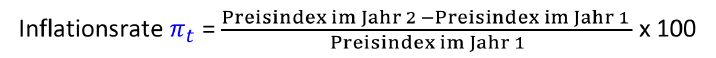 Nachteile der Inflation:• Schuhsohleneffekte: Opportunitätskosten der Geldhaltung steigen  häufige Bankbesuche, vor allem bei hohen Inflationsraten• Steuerverzerrungen: Die Steuern auf Kapitalgewinne werden auf die Nominalzinsen erhoben. Weil der Nominalzins mit der Inflation ansteigt, ist die Steuer umso höher, je höher die Inflation ist.• „Speisekartenkosten“ (menu-cost): Laufende Anpassung von Preisen (Druck von Speisekarten, Katalogen, Preisauszeichnung im Einzelhandel, etc.)
• Geldillusion: Diskrepanz zwischen objektivem und subjektiv empfundenen Geldwert aufgrund von hohen Geldwertschwankungen.-Vorteile der Inflation:• Einnahmen aus der Geldschöpfung (Seignorage): Alternative zur öffentlichen Kreditaufnahme oder zur Besteuerung (nur in Ländern mit hohen Inflationsraten).• Negative Realzinsen als wirtschaftspolitisches Instrument: Größerer geldpolitischer Spielraum (höhere Nominalzinsen können stärker gesenkt werden→die Nachfrage wird stärker stimuliert→ effektivere Rezessionsbekämpfung)• Erleichterung der Reallohnanpassungen durch Geldillusion–Inflation: 4%, Nominallohn: +1% oder–Inflation: 0%, Nominallohn –3% –Identische reale Lohnveränderung von -3%–Erstere Situation ist leichter zu akzeptieren (psychologischer Effekt).Insgesamt größerer geldpolitischer SpielraumPreisniveaustabilität• heißt i.d.R. Inflationsvermeidung bzw. Versuch der Umsetzung Geldpolitischer Ziele (z.B. Zielniveau ca. 2% Inflation des HVPI p.a.)• Inflation und Deflation haben negative (und positive) volkswirtschaftliche Effekte, deshalb sprechen sich meiste Ökonomen für Preisniveaustabilität aus.• Aktuelle Debatte: Deflationstendenzen durch Wirtschafts-/Eurokrise sollen durch massive Staatsanleihenkäufe und Zinssatz von 0% reduziert werden. Nicht nur Kauf von Staatsanleihen zur akuten Krisenlösung, sondern Verstetigung des Anleihenkaufs nach franz. VorbildInflation und Arbeitslosigkeit• Phillipskurve: Annahme eines negativen Zusammenhangs von Arbeitslosigkeit undInflationsrate (60er). Heute weiß man, dass dies nur kurzfristig gilt.• Langfristige Phillipskurve: Zusammenhang zwischen ALQ und Veränderung der Inflationsrate.Messung des Preisniveaus:• Der Verbraucherpreisindex (VPI): anhand hypothetischen Warenkorbs wird die Preisveränderung ermittelt (Gewichtung, 5 jährl. Aktualisierung)• Der harmonisierte Verbraucherpreisindex (HVPI): Zentraler Indikator der EZB, EU-weiter einheitlicher Warenkorb• Der BIP-Deflator: 100x (Nominales BIP / reales BIP)Geld-und Währungspolitik in der Eurozone• EZB verfolgt eine Mischstrategie aus Geldmengen-und Inflationssteuerung (Ziel: Preisniveaustabilität mit Inflationsrate von 2%• Zwei-Säulenstrategie der EZB: Geldpolitische Entscheidungen sollen auf Basis der Analyse der Risiken für die Preisniveaustabilität getroffen werden Liquiditätsfalle• Unwirksamkeit geldpolitischer Maßnahmen für die Produktion aufgrund extrem niedriger Zinsen und horizontal verlaufender Geldnachfrage (Gegenmaßnahme: Fiskalpolitik z.B. über Konjunkturpakete)
• Gefahr: bei derzeitiger (Leit-)Zinssenkung zur Förderung der Kreditvergabe an Unternehmen.